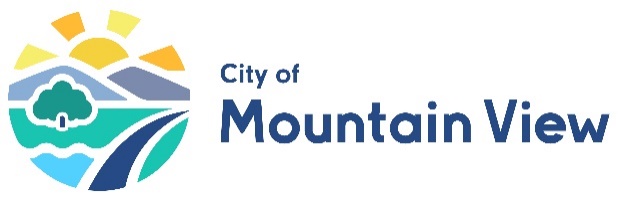 ИНФОРМАЦИОННЫЙ ВЫПУСКДЛЯ НЕМЕДЛЕННОГО РАСПРОСТРАНЕНИЯ: пятница, 26 мая 2023 года 
КОНТАКТНАЯ ИНФОРМАЦИЯ: Ленка Райт (Lenka Wright), директор по связям с общественностью, 650-903-6615 или Lenka.Wright@mountainview.govГородской Жилищный кодекс утверждён властями штата Принятый Жилищный кодекс признан в значительной степени соответствующим законодательству штата Маунтин-Вью, Калифорния — Власти штата одобрили обновлённый Жилищный кодекс города Маунтин-Вью.“Маунтин-Вью входит в число немногих городов нашего региона, имеющих сертифицированный Жилищный кодекс, который в главном соответствует законодательству штата, - говорит мэр Элисон Хикс (Alison Hicks). - Выдача этого удостоверения стала результатом многих часов, которые персонал и общественность под пристальным руководством городского совета посвятили разработке комплексной жилищной политики Маунтин-Вью. Наш городской совет сделал приоритетными целенаправленное развитие и возможность выбора жилья и в ближайшие годы продолжит быть лидером в вопросе строительства доступного жилья.”    В письме, полученном городскими властями в пятницу, 26 мая, Департамент жилищного строительства и общественного развития штата признал, что наш Жилищный кодекс “в главном соответствует” законодательству штата.Городской совет принял Жилищный кодекс на 2023-2031 годы во вторник, 11 апреля. Такой  Жилищный кодекс – это предписанный властями штата план, в котором показано, что в течение восьми ближайших лет город может создать более 11 тысяч единиц нового жилья, как то предписывается процессом под названием “Региональная оценка жилищных потребностей (Regional Housing Needs Assessment или RHNA)”. Принятый Жилищный кодекс является результатом более чем двухлетних усилий. Он включает в себя программы поддержки строительства и сохранения доступного жилья, защиту арендаторов, запрет на дискриминацию в жилищной сфере, профилактику бездомности и многое другое.  Более подробную информацию о городском Жилищном кодексе можно найти на сайте MVHousingElement.org.О городе Маунтин-ВьюМаунтин-Вью расположен между горами Санта-Крус и заливом Сан-Франциско. В нём проживает разнообразное население, численность которого оценивается в 83601 человек. Площадь города чуть больше 12 квадратных миль (около 31 км²), из которых парки и природоохранные зоны занимают более 1000 акров (почти 405 гектаров). Сюда включается зона отдыха и заповедник Прибрежный (Shoreline) парк, территория которого составляе750 акров (303,5 гектара). Благодаря расположению в самом сердце Кремниевой долины Маунтин-Вью – город с оживлённым деловым центром и штаб-квартира множества широко известных в стране и за рубежом корпораций, включая Google, LinkedIn, Intuit и NASA Ames Research Center. Подробная информация на сайте MountainView.gov. # # #